Vårdbegäran för in och utskrivning i hemsjukvård/hembesökJournalhandling	DatumAvsändande enhetFaxnr avsändareTelefonnummerAnsvarig läkareAnsvarig för vårdbegäranMottagareFaxnr mottagarePatient uppgifterNamnPersonnummerAdress och telefonnummerPatient listad på vårdcentralPatienten har lämnat medgivande till överföring av information, via sammanhållen journalföring(NPÖ)Egenvårdsbedömning utförd                                        Ja                           Nej           Om Ja:                    Hälso- och sjukvård           Egenvård   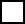 Aktuell informationS=Situation, B=Bakgrund, A=Aktuellt tillstånd, R=Rekommendation Journalkopia bifogasOrdinationshandling bifogasLäkemedelslista bifogasProvtagningsremiss/etikett skickas per postBehov av vårdplaneringDatum:                                 Tid:Förskrivet hjälpmedelÖnskad handläggningstidÖnskad handläggningstidÖnskad handläggningstidSnabbt/samma dagKontakta kommunens/primärvårdens sjuksköterska per telefonSenast nästa dagDatum för åtgärd